BOSNA I HERCEGOVINA 		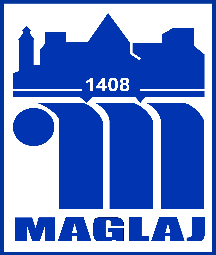 Federacija Bosne i HercegovineOpćina Maglaj, Viteska 4, 74250 MaglajSlužba za urbanizam, geodetske i imovinsko pravne poslovePodaci o podnositelju  zahtjeva:	Ime i prezime	:			JMBG	Adresa	:			Telefon/Fax	E-Mail	:		 Rješenjem Službe za urbanizam, geodetske i imovinsko-pravne poslove Općine Maglajbroj: 			 od 	 godine, dato je odobrenje za građenje /urbanistička saglasnost za stambeni, stambeno-poslovni, poslovni objekat 	iz 		 na zemljištu označenom sa k.č. broj: 	 K.O. 	Obnovu postupka tražim iz slijedećeg razloga:Jer sam saznao za nove činjenice, ili se stekla mogućnost da upotrijebim nove dokaze   Jer je rješenje doneseno na osnovu  lažne isprave ili lažnog iskaza svjedoka ili vještaka i sl   Jer se rješenje temelji na presudi donesenoj u kaznenom postupku  ili u postupku o privrednom       	prestupu, a ta presuda je pravomoćno ukinuta   Jer je rješenje povoljno za stranku doneseno na osnovu neistinitih navoda stranke kojima je organ koji       	je vodio postupak bio doveden u zabludu   Rješenje organa koji je vodio postupak temelji se na nekom prethodnom pitanju koje je naknadno       	drugačije rješeno   U donošenju rješenja učestvovala je službena osoba koja je po zakonu morala biti izuzeta,   Nisam imao mogućnosti sudjelovati u postupku u svojstvu stranke   Drugo: (navesti razlog)		Prilozi:Rješenje o odobrenju za građenjeMjesto i Datum                                                                                  POTPIS PODNOSITELJA ZAHTJEVAPredmet: Zahtjev za obnovu postupka